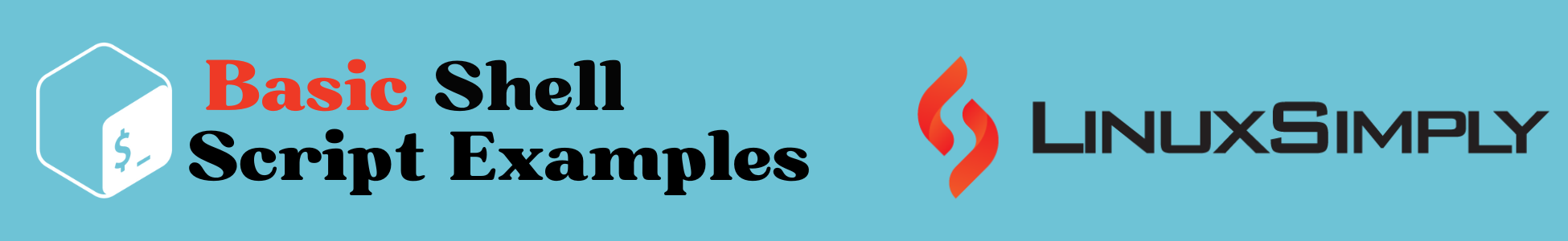 Basic Shell Script ExamplesBash (Bourne Again Shell) is a popular Unix and Linux command-line interpreter and scripting language. Shell scripting in Bash refers to the process of writing scripts using the Bash shell, which enables users to create scripts that run a series of commands, control flow, and carry out complex tasks. It also provides a flexible and powerful environment for automating tasks and performing complex operations efficiently on Unix and Linux systems. In this article, you can find some basic shell script examples that will give you a good insight into basic shell scripting as a beginner.Table of ContentsGetting Started with Shell ScriptShell scripting is the process of writing a series of commands, control structures, and variables in a script file that the shell can execute line by line. To get started with shell scripting, you first have to learn how to write a bash script and make it executable. In this article, you will learn how to write bash scripts, how to make those scripts executable, and how to run them. So let’s get started.SheBang (#!) in Shell ScriptingWhile writing a bash script, you must start with a line that is called SheBang(#!). It specifies the interpreter or shell that should be used to run the script. The shebang line starts with a hash symbol (#) and ends with an exclamation mark (!). The path to the interpreter executable is provided immediately after the exclamation mark. So, in shell scripting, the syntax would be #!/bin/bash. However, the path specified after the exclamation mark may differ depending on the interpreter's location on the system.The shebang line is required because it allows scripts to be executed directly from the command line by invoking the script file rather than explicitly specifying the interpreter each time. It ensures that the script is run with the appropriate interpreter, allowing the script's commands and logic to be executed.The syntax for SheBang (#!) in Shell Scripting is given below:How to Write and Execute a Bash Script in LinuxHere, I will demonstrate how to write a shell script and then how to execute and run it. I will create a script that will print Hello World to the users after running it.  I will be using the user's private “bin” folder since the “bin” directory can automatically be added to the $PATH variable. For editing the script, I will use the “nano” text editor. Now, follow the steps below to write the script in Linux.Step 1: Create a Shell Script in LinuxTo create and write the shell script follow the steps below.Steps to follow >➊First, Launch an Ubuntu Terminal using the shortcut keys CTRL+ALT+T.➋ Then, create a bin folder in your home directory by typing the following command.Explanation mkdir: Creates a Directory.bin: User’s private bin directory.➌ After that, create a bash script file inside the bin directory with the command below.Explanation:nano: Creates/edits text files with Nano text editor.hello_world.sh: File for writing the bash script.❹ Now, write the following script in hello_world.sh file.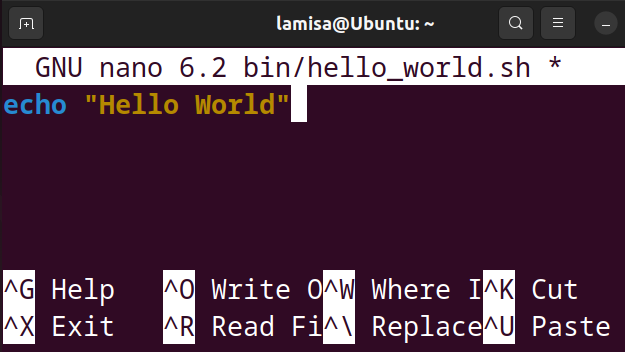 ❺ To save and exit from the script, press CTRL+S and CTRL+X respectively. ❻ Now, Type the following to make the script executable for the current user in your system.Explanation chmod: Changes folder permissions.u+rwx: Adds read, write, and execute permissions for the current user.hello_world.sh: the bash script file.❼ Finally, restart your system to add the newly created bin directory to the $PATH variable by typing the command below.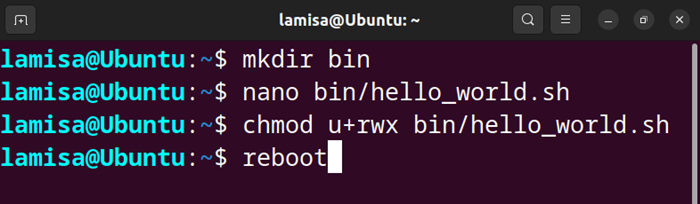 Restarting the system by default runs the .profile script which adds the user’s private bin directory to $PATH and makes the files inside the bin directory accessible for every shell session.Step 2: Running the “Hello World” Script After restarting the system you will be able to run the “hello_world.sh” script from any path under the current user account. To learn how you can execute the script follow the steps below.Steps to follow:➊ At first, press CTRL+ALT+T to open the Ubuntu Terminal.➋ Run the previously written script by simply typing the file name and hitting ENTER.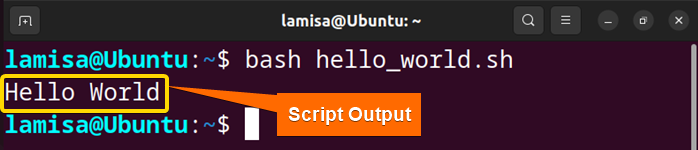 In the above image, you can see that, I successfully ran the created “hello_world.sh” script. The “Hello World” message is displayed on the terminal from that script.Basic Bash ScriptsBash, like any other programming language, adheres to a set of rules and syntaxes. It is essential to begin a bash script with the shebang line (#!). This line instructs the system which interpreter to use when running the script. Following the shebang, you specify the path to the bash executable program, which is typically found at /bin/bash.In addition to becoming acquainted with Linux commands, it is important to learn other fundamental aspects of shell scripting. These are divided into three categories, including variables, operators, and conditionals.Variables in Shell ScriptingVariables are containers that hold important information in shell scripting. They serve as system memory locations capable of storing characters, numeric values, or alphanumeric values. By referencing the variable names, these values can be accessed and manipulated. In shell scripting, the variable name is combined with a dollar sign ($), such as $VARIABLE_NAME.The syntax for Variables in Shell Scripting is given below:The rules for Variables in Shell Scripting are as follows:Example 1: Defining Variables in a Bash ScriptIn Bash Script, declare a variable by assigning(=) value to its reference. Furthermore, print the assigned values using echo $(VARIABLE_NAME).Code:Output:Example 2: Read, Store and Display User Input using Bash ScriptYou can take user input with the read command and store it in a variable. Next, use echo $(VARIABLE_NAME) to print the user input.Code:Output:Example 3: Read User Input with Prompt Message using Bash ScriptThe read command used with option -p allows you to prompt a message along with taking user input. You can use echo $(VARIABLE_NAME) to display the user input on the screen.Code:Output:Example 4: Concatenating Multiple VariablesYou can concatenate multiple variables and store it into a single variable by enclosing them with a double quotation (“ ”).Code:Output:Example 5: Passing Values to Variables as Command Line ArgumentsFor passing values as command line arguments, you have to run the script along the values in a sequence. Later access these values using the $ and input sequence number.Code:Output: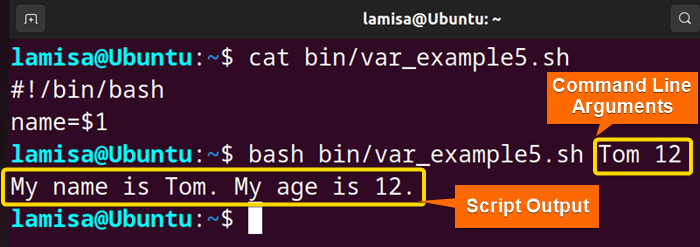 Example 6: Print Environment Variable using Bash ScriptYou can store an Environment Variable in a regular manner and print it using ${!..} syntax.Code:Output:Operators in Shell ScriptingShell scripting provides a wide range of operators to help with a variety of tasks. These operators can be chosen based on your script's output requirements and variables. To make things easier, I've divided the operators in Bash Scripting into five categories. This classification will help you better understand and apply the operators.Example 1: Adding Two Numbers using Bash ScriptRun an addition operation using the “+” operator between defined variables.Code:Output:Example 2: Subtracting Two Numbers using Bash ScriptSubtract two numbers using the “-” operator between defined variables.Code:Output:Example 3: Division of Two Numbers using Bash ScriptRun a division using the “/” operator between defined variables.Code:Output:Example 4: Calculating the Remainder of a Division using Bash ScriptFor generating the remainder of a division use the “%” operator between defined variables.Code:Output:Example 5: Generating a Random Number Between 1 and 50 Using Bash ScriptUtilize the RANDOM function of bash for generating random numbers in a range.Code:Output:Example 6: Generating a Random Number Between Two Given NumbersGenerate random numbers of specified numbers by calculating range and with the RANDOM function.Code:Output:Example 7: Performing Multiple Mathematical Operations in a ScriptPerform multiple operations using echo without storing the results into another variable.Code:Output:Example 8: Performs a Bitwise Operation Based on User InputThe given script performs either of the bitwise AND, OR, NOT operations on the 2 input numbers. If the user enters any other operand as input then the script displays and error message.Code:Output:Conditionals in Shell ScriptingConditional statements are essential for automating tasks with shell scripting. These statements allow specific codes to be executed based on the fulfillment of certain conditions. A basic conditional statement in programming languages evaluates a condition and executes the associated code block if the condition is met. There are four types of conditional statements in Bash Scripting. To learn more about the syntax of conditional statements follow the table given below.The syntax for Conditional Statements in Shell ScriptingExample 1: Check if a Number is an Even or OddCheck odd and even numbers with simple if-else conditions.Code:Output:Example 2: Perform an Arithmetic Operation Based on User InputTo perform user input based operations implement the if-elif-else condition.Code:Output:Example 3: Performs a Logical Operation Based on User InputYou can perform user input based operations with the case statement as well.Code:Output:Example 4: Check if a Given Input is a Valid Email IDA valid email can be checked by defining the email syntax inside the if condition.Code:Output:Example 5: Check if a Given Input is a Valid URLTo check a valid URL use a simple if-else condition with the URL pattern inside the condition.Code:Output:Example 6: Check if a Given Number is Positive or NegativeCheck if a given number is positive or negative with comparison operators inside the if-elif-else condition.Code:Output:Example 7: Check if a File is WritableYou can verify file permissions inside if-else condition. For this, the write permission is checked with the -w notation.Code:Output:Example 8: Check if a File Exists or NotCheck a file's existence in the current directory using the -f notation.Code:Output:Example 9: Check if a Directory Exists or NotCheck a directory's existence in the current folder using the -d notation.Code:Output:Miscellaneous Bash ScriptsBesides learning the categorized shell scripts example, the following basic scripts will give you a hands-on experience in bash scripting. Example 1: Echo with New LineModify the usage of the echo command with -e and \n to print messages in a new line.Code:Output:Example 2: Changing Internal Field Separator(IFS)/DelimiterYou can modify the default Internal Field Separator of bash by accessing the IFS variable. By changing the IFS you will be able to access values separated by your desired delimiter. After this task again restore the original IFS to avoid any error.Code:Output:Example 3: Take Two Command Line Arguments and Calculates their SumYou can do direct mathematical operations on command line arguments using the $((..)).Code:Output:Example 4: Take Password InputIn bash, you can utilize the read command for taking password type inputs. Application of read  with -sp option hides the input characters when you type them.Code:Output:Example 5: Take Timed InputYou can take timed input in bash using the read command with -t option. The prompt message will disappear if you do not complete entering your values within the specified time.Code:Output:ConclusionFinally, in this article, I have tried to provide some simple shell script examples to familiarise you with the power and flexibility of shell scripting. You can now customize and automate any system based on specific needs after learning the basics of shell scripting. Although this article has only scratched the surface of shell scripting, this solid foundation will make you well-prepared to explore the vast world of shell scripting and give you the ability to master it in less time.#!/bin/bash  NOTE: You must write the SheBang(#!) on the very first line of the Script.mkdir bin💡 NOTE: You can skip this step if the directory is already created.nano bin/hello_world.sh#!/bin/bash
echo "Hello World"chmod u+rwx bin/hello_world.shrebootbash hello_world.shVARIABLE_NAME=VALUE Use the equal sign (=) to assign values to variable names which indicates that the value on the right-hand side is assigned to the variable on the left-hand side.Variable names are case-sensitive, so pay attention to capitalization when referring to variables.To refer to the value stored in a variable, use the dollar sign ($) followed by the variable name.When updating or changing the value of a variable, only use the variable name followed by the assignment operator (=) and the new value.You don't need to explicitly define the variable type when declaring variables as the shell interprets the value assigned to a variable accordingly. To enclose multiple words or string values within a variable, use single quotes (' ') as it ensures that all the characters within the quotes are considered as part of the input for the variable.#!/bin/bash
# Declaration of variables
name=Tom
age=12
# Displaying variables
echo $name $ageTom 12#!/bin/bash
echo "Enter a number:"
read num
echo "The number is: $num"Enter a number:
12
The number is: 12#!/bin/bash
read -p "Enter a number:" num
echo "The number is: $num"#!/bin/bash
read -p "Enter a number:" num
echo "The number is: $num"#!/bin/bash
# Declaration of variables
name='My name is Tom.'
age='My age is 12.'
# Concatenation
info="${name} ${age}"
echo "Result: $info"Result: My name is Tom. My age is 12.#!/bin/bash
name=$1
age=$2
echo "My name is $name. My age is $age."✅Syntax to run the Script: bash bin/var_example5.sh Tom 12My name is Tom. My age is 12.#!/bin/bash
read -p "Enter an Environment Variable name:" var    
echo "Environment:${!var}"Enter an Environment Variable name:
HOME
Environment:/home/anonnyaArithmetic OperatorsNumeric OperatorsLogical OperatorsBitwise Operators(Addition)-lt  (Less than)&& Or, -a (AND)& (AND)- (Subtraction)-gt (Greater than)|| Or, -o (OR)| (OR)* (Multiplication)-eq (Equal)! (NOT)! (NOT)/ (Division)-ne (Not equal)^ (XOR)% (Modulous)-le (Less or equal)<< (Left shift)++ (Increment)-ge (Greater or equal)>> (Right shift)- - (Decrement)#!/bin/bash
num1=10
num2=20
sum=$(($num1+$num2))
echo "The Sum is: $sum"The Sum is: 30#!/bin/bash
num1=30
num2=20
dif=$(($num1-$num2))
echo "The difference is: $dif"The difference is: 10#!/bin/bash
num1=30
num2=5
div=$(($num1/$num2))
echo "The division is: $divThe division is: 6#!/bin/bash
num1=30
num2=20
mod=$(($num1%$num2))
echo "The remainder is: $mod"The remainder is: 10#!/bin/bash
echo $((1 + RANDOM % 50))27#!/bin/bash
read -p "Enter minimum range:" min
read -p "Enter maximum range:" max
r_num=$(( $RANDOM % ($max - $min + 1) + $min ))
echo "Random Number: $r_num"Enter minimum range:10
Enter maximum range:35
Random Number: 24#!/bin/bash
read -p "Enter a number:" num1
read -p "Enter a smaller number:" num2
echo "Addition: $(($num1 + $num2))"
echo "Subtraction: $(($num1 - $num2))"
echo "Multiplication: $(($num1 * $num2))"
echo "Division: $(($num1 / $num2))"Enter a number:35
Enter a smaller number:15
Addition: 50
Subtraction: 20
Multiplication: 525
Division: 2#!/bin/bash
read -p "Enter two numbers: " num1 num2
read -p "Enter operation to perform (AND, OR, NOT): " op
case $op in
  AND) echo "Result: $num1 & $num2 = $((num1&num2))";;
  OR) echo "Result: $num1 | $num2 = $((num1|num2))";;
  NOT) echo "Result: $num1 ^ $num2 = $((num1^num2))";;
  *) echo "Invalid operator.";;
esacEnter two numbers: 4 5Enter operation to perform (AND, OR, NOT): ANDResult: 4 & 5 = 4if if-else if-elif-else caseif [ condition ]; then  #code fiif [ condition ]; then  #codeelse  #code fiif [ condition1 ]; then  #code elif [ condition2 ]; then  #code else  #code ficase expression in  pattern1)    #code;;  pattern2)    #code;;  *)    #code if expression doesn't match any patterns;;esac#!/bin/bash
read -p "Enter a number:" num
if [ $((num%2)) == 0 ]
then
  echo "The number is even"
else
  echo "The number is odd"
fiEnter a number:25
The number is odd!/bin/bash
read -p "Enter a number:" num1
read -p "Enter a smaller number:" num2
read -p "Enter an operand:" op
if [ $op == + ]
then
     echo "$num1 + $num2 = $((num1+num2))"
elif [ $o == - ]
then
     echo "$num1 - $num2 = $((num1-num2))"
elif [ $op == * ]
then
     echo "$num1 * $num2 = $((num1*num2))"
elif [ $op == / ]
then
     echo "$num1 / $num2 = $((num1/num2))"
else
     echo "Operator not listed"
fiEnter a number:34
Enter a smaller number:14
Enter an operand:+
34 + 14 = 48#!/bin/bash
read -p "Enter two values: "  val1 val2
read -p "Enter an operation(and/or/not) to perform:" op
case $op in
  and) 
    if [[ $val1 == true && $val2 == true ]]
    then
      echo "Result: true"
    else
      echo "Result: false"
    fi;;
  or) 
    if [[ $val1 == true || $val2 == true ]]
    then
      echo "Result: true"
    else
      echo "Result: false"
    fi;;
  not) 
    if [[ $val1 == true ]]
    then
      echo "Result: false"
    else
      echo "Result: true"
    fi;;
  *) echo "Invalid operator."
esacEnter two values: true false
Enter an operation(and/or/not) to perform:or
Result: true#!/bin/bash
read -p "Enter an email ID: " id
if [[ $id =~ ^[a-zA-Z0-9._%+-]+@[a-zA-Z0-9.-]+\.[a-zA-Z]{2,}$ ]]
then
  echo "This is a valid email ID!"
else
  echo "This is not a valid email ID!"
fiEnter an email ID: tom@gmail.com#!/bin/bash
read -p "Enter a URL: " url
if [[ $url =~ ^(http|https)://[a-zA-Z0-9.-]+\.[a-zA-Z]{2,}$ ]]
then
  echo " This is a valid URL!"
else
  echo "This is not a valid URL!"
fiEnter a URL: abcdefg1234
This is not a valid URL!#!/bin/bash
read -p "Enter a number:" num
if [ $num -gt 0 ]
then
  echo "The number is Positive!"
elif [ $num -lt 0 ]
then
  echo "The number is Negative!"
else
  echo "The number is Zero!!"
fiEnter a number:12
The number is Positive!#!/bin/bash
read -p "Enter a File Name:" fname
if [ -w $fname ]
then
  echo "The File $fname is writable."
else
  echo "The File $fname is not writable."
fiEnter a File Name:file1.txt
The File file1.txt is writable.#!/bin/bash
read -p "Enter a File Name:" fname
if [ ! -f $fname ]
then
  echo "The File $fname does not exist!"
  exit 1
fi
echo "The File $fname exists."Enter a File Name:myfile.txt
The File myfile.txt does not exist!#!/bin/bash
read -p "Enter a Filename: " dir
if [ ! -d $dir ]
then
  echo "The directory $dir does not exist!"
  exit 1
fi
echo "The directory $dir exists."Enter a Filename: bin
The directory bin exists.#!/bin/bash
echo -e 'Hi\nthere!'Hi
there!#!/bin/bash
#store default IFS
old_IFS= $IFS
IFS=,
read val1 val2 val3 <<< "5,60,70"
echo 1st value: $val1
echo 2nd value: $val2
echo 3rd value: $val3
#restore default IFS
IFS= $old_IFS; 1st value: 5
2nd value: 60
3rd value: 70#!/bin/bash
sum=$(( $1 + $2 ))
echo "The sum of $1 and $2 is $sum"✅Syntax to run the Script: bash misc_example3.sh 20 30The sum of 20 and 30 is 50#!/bin/bash
read -sp "Enter your password: " pass
echo -e "\nYour password is: $pass"Enter your password: 
Your password is: linuxsimply#!/bin/bash
read -t 5 -p "Enter your name within 5 seconds: " nameEnter your name within 5 seconds: AnonnyaPrepared By: Lamisa Musharrat           Web View: Basic Shell Script ExamplesCopyright ©2023 linuxsimply.com| All rights reserved